Critical worker or vulnerable child application formPlease fill in this application according to the criteria.Vulnerable childrenBoth parents are critical workers or a single parent critical workerTwo parent household with one critical workerPlease send to emergency contact email: emergencycontact@stbridgets.wirral.sch.uk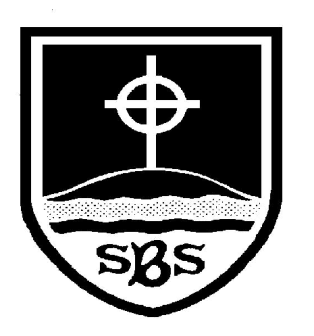 St Bridget’s C of E Primary SchoolSt Bridget’s Lane,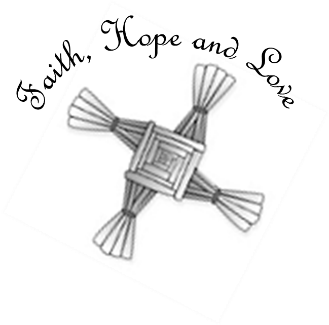 West Kirby,Wirral CH48 3JTTel: 0151 625 7652 Headteacher: Mr Neil Le Feuvre Email: schooloffice@stbridgets.wirral.sch.ukWebsite: https://st-bridgets.eschools.co.uk/website 'Love your neighbour as yourself.'  Luke 10:27   Criteria applied under:Criteria applied under:Criteria applied under:Parent 1Parent 2Parent NameParent phone numberEmployer nameEmployer contact numberStudent(s) nameYear groupTeacherAny other information:Any other information:Any other information: